AQA BiologyRequired Practical 7- Reaction Time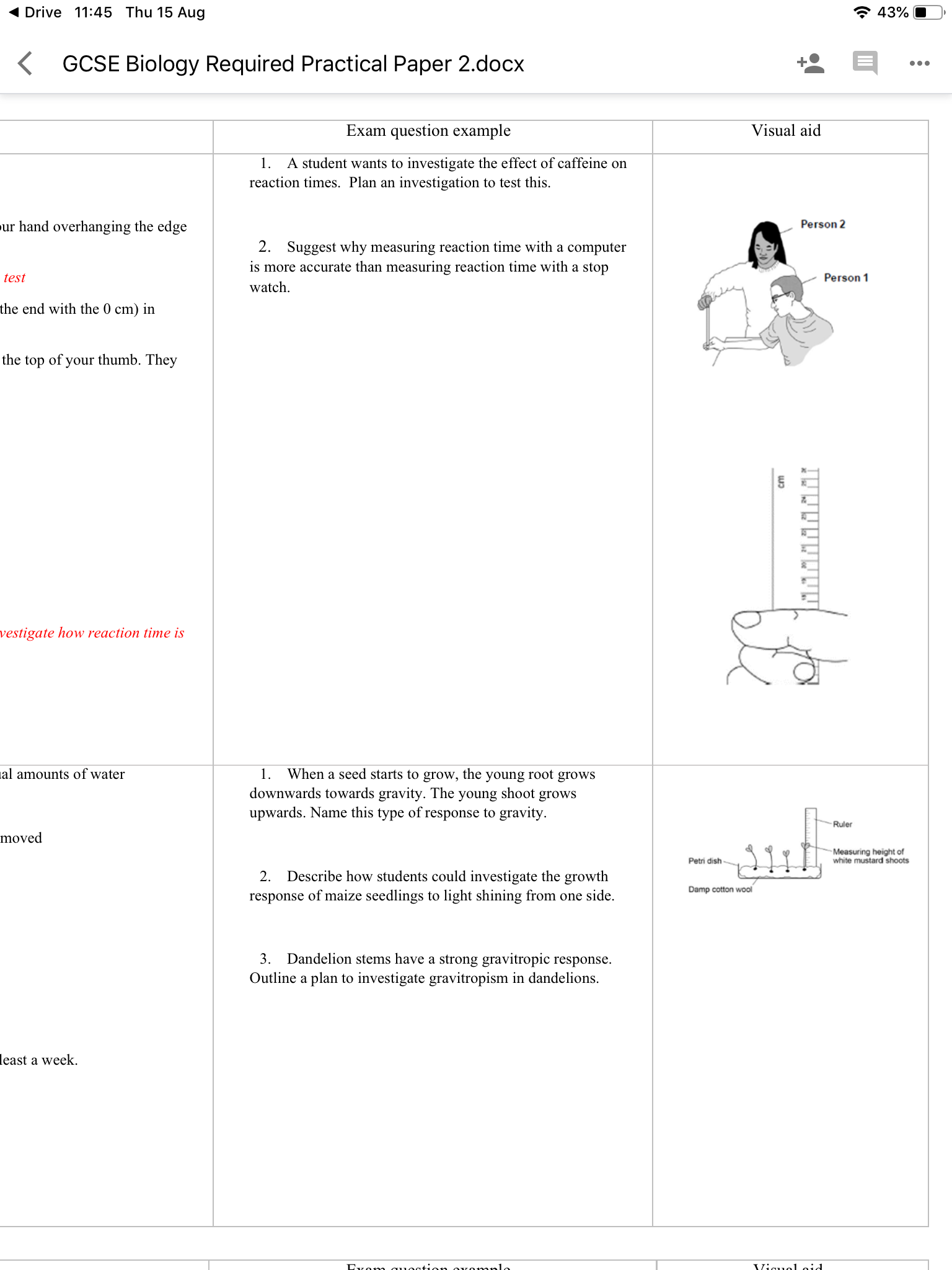 Results Table- Draw your table hereExam PracticeExplain the difference between precise and repeatable results (2 marks)…………………………………………………………………………………………………………………………………………………………………………………………………………………………………………………………………………………………………………………………………………………………………………Suggest why measuring reaction time with a computer is more accurate than measuring reaction time with a stop watch. (2 marks)………………………………………………………………………………………………………………………………………………………………………………………………………………………………………………………………………………………………………………………………………………………………………..